                                                PAUTA DA REUNIÃO ORDINÁRIA                                                  DO DIA 04 DE ABRIL DE 2018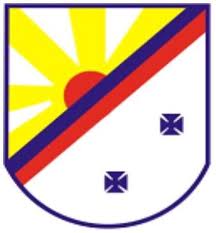 MATÉRIA DO DIA  Oficio GP nº69/2018, de 23 de Março de 2018, oriundo do gabinete do Prefeito Municipal – disponibilização da prestação de contas exercício/2017;Oficio GP nº70/2018, de 27 de Março de 2018, oriundo do gabinete do Prefeito Municipal de Teixeira de Freitas-Ba;Indicação nº116/20108, de 02 de Abril de 2018, de autoria do Vereador Juvenal de Etelvina    Laureano, INDICA ao Exmº Sr. Prefeito Municipal a criação de um ponto de ônibus nas imediações do Colégio Adventista, na Avenida Getúlio Vargas da Linha João Mendonça e demais linhas que passe pela Avenida São Paulo sentindo Centro;Indicação nº117/2018, de 02 de Abril d e2018, de autoria do Vereador Juvenal de Etelvina Laureano, INDICA ao Exmº Sr. Prefeito Municipal a pavimentação asfáltica nas ruas: Etiópia, Padre Manoel de Nobrega, Professora Maria Antunes, Osvaldo de Andrade, Marrocos, Pero Vaz de Caminha, no Bairro Jardim Liberdade;Indicação nº118/2018, de 02 de Abril de 2018 de autoria do Vereador Manoel Pedro da Silva Neto, INDICA ao ExmºSr. Prefeito Municipal que seja feito um ponto de ônibus com cobertura e toda a infraestrutura necessária em frente a Igreja Adventista do Sétimo dia, situada na Avenida Presidente Getúlio Vargas;Pedido de Providência nº119/2018, de 02 de Abril de 2018, de autoria do Vereador Manoel Pedro da Silva Neto, SOLICITA ao Exmº. Sr. Prefeito Municipal os serviços de limpeza, capina e patrolamento em todas as ruas do bairro Alto Tancredo;Indicação nº120/2018, de 03 de Abril de 2018, de autoria do vereador Darlan Martins Lopes, INDICA ao Exmº Sr. Prefeito Municipal a construção de uma praça pública com toda infraestrutura que compete, bem como a construção de uma arquibancada, arborização e iluminação no campo de futebol, ambos no bairro Bonadiman;Indicação nº121/2018, de 03 de Abril de 2018, de autoria do Vereador Darlan Martins Lopes, INDICA ao Exmº Sr. Prefeito Municipal que seja feita a iluminação dos dois lados da Avenida Galáxia e na Avenida Nova Venécia que dá acesso a BR 101, situada no bairro Bonadiman;Indicação nº122/2018, de 26 de Março de 2018, de autoria do Vereador Arnaldo Ribeiro Souza Júnior, INDICA ao Exmº Sr. Prefeito Municipal a implantação de SALA DE APOIO, nas escolas municipais para prestar serviço de assistência aos filhos de mães estudantes em horários de aula;Indicação nº123/2018, de 03 de Abril de 2018, de autoria do Vereador Ailton Lacerda Ferreira, INDICA ao Exmº Sr. Prefeito Municipal a criação de um abrigo público ou casa de passagem, para moradores de rua em nossa cidade;Indicação nº124/2018, de 03 de Abril de 2018, de autoria do da Vereadora Erlita Conceição de Freitas, INDICA ao Exmº Sr. Prefeito Municipal o serviço do patrolamento e aterro na estrada da comunidade Menino Jesus;Indicação nº125/2018, de 03 de Abril de 2018, de autoria do Vereador Arnaldo Ribeiro Souza Júnior, INDICA ao Exmº Sr. Prefeito Municipal a implantação de um PONTO PARA COLETA DE LIXO, em local estratégico na rua Manoel Felix Correa, bairro Castelinho – próximo ao Loteamento Nanuque;Indicação nº126/2018, de 03 de Abril de 2018, de autoria do Vereador Marcos Gusmão Pontes Belitardo, INDICA ao Exmº Sr. Prefeito Municipal a disponibilização de guardas municipais em todos os postos de Saúde do Municipio, a fim de cuidar da segurança local;Indicação nº 127/2018, de 03 de Abril de 2018, de autoria do Vereador Marcos Gusmão Pontes Belitardo, INDICA ao Exmº Sr. Prefeito Municipal a instalação de um aparelho de ar condicionado, ventiladores, bebedouro e armários para a unidade básica de saúde da URBIS;Indicação nº128/2018, de 03 de Abril de 2018, de autoria do Vereador Ailton Lacerda Ferreira, INDICA ao Exmº Sr. Prefeito Municipal a instalação de redutores de velocidade nas proximidades da Escola Municipal Contos de Fada, na rua Elieuzibio Cunha, Bairro Bela Vista;Pedido de Providência nº129/2018, de autoria do Vereador Wildemberg Soares Guerra, SOLICITA ao Exmº Sr. Prefeito Municipal de Teixeira de Freitas, o patrolamento em todas as ruas no bairro Kaikan;Pedido de Providencias nº130/2018, de 03 de Abril de 2018, de autoria do Vereador Wildemberg Soares Guerra, SOLICITA ao Exmº Sr. Prefeito Municipal patrolamento em todas as ruas do bairro Universitário;Pedido de Providencias nº132/2018, de 03 de Abril de 2018, de autoria do Vereador Leonardo Feitoza da Silva, SOLICITA ao Exmº Sr. Prefeito Municipal que seja feita a manutenção de toda a estrutura da escola Municipal Vereador Genivaldo Bispo de Oliveira, localizada no bairro Luiz Eduardo Magalhães;Indicação nº133/2018, de 03 de Abril de 2018, de autoria do Vereador Valci Vieira dos Santos, INDICA ao Exmº Sr. Prefeito Municipal que seja cumprido o disposto no Art. 9º da Lei nº304/2003, a fim de que seja implantado o sistema Cicloviário Municipal nas seguintes vias: Av. Presidente Gétulio Vargas, Av. Mal. Castelo Branco, Av. Anchieta, Av. Antonio Carlos Magalhães e Av. João Dionísio de Almeida;Indicação nº134/2018, de 03 de Abril de 2018, de autoria do Vereador Antonio Marques Ferreira da Silva, INDICA ao Exmº Sr. Prefeito Municipal que seja feita a rede de esgoto e distribuição de água potável no Bairro Vila Feliz;Indicação nº135/2018, de 03 de Abril de 2018, de autoria do Vereador Adriano Santos Souza, INDICA ao Exmº Sr. Prefeito Municipal a inclusão do símbolo do autismo nas placas reservadas a pessoas com deficiência em estacionamentos e garagens do Município de Teixeira de Freitas;Indicação nº136/2018, de 03 de Abril de 2018, de autoria do Vereador Jonathan Oliveira Molar, INDICA ao Exmº Sr. Prefeito Municipal a instalação de uma rampa de acesso para cadeirantes no ponto de ônibus localizado em frente à policlínica;Indicação nº137/2018, de 03 de Abril de 2018, de autoria do Vereador Ronaldo Alves Cordeiro, INDICA ao Exmº Sr. Prefeito Municipal e reforma completa do posto policial no povoado de Jardim Novo, neste Município; Indicação nº138/2018, de 03 de Abril de 2018, de autoria do Vereador Leonardo Feitoza da Silva, INDICA ao Exmº Sr. Prefeito Municipal que seja feita a rede de saneamento básico, substituição das lâmpadas queimadas e pavimentação da rua Projetada 38, localizada no bairro Tancredo Neves; Moção de Aplausos nº10/2018, de 03 de Abril de 2018, de autoria do Vereador Antonio Marques Ferreira da Silva, ao Programa na marca do Penalty, na pessoa de Amadeu Ferreira de Oliveira;Moção de Pesar nº11/2018, de 03 de Abril de 2018, de autoria do Vereador Joris Bento Xavier, pelo falecimento do Senhor Moacir Recco;Moção de Congratulação, de 03 de Abril de 2018, de autoria dos Vereadores Agnaldo Teixeira Barbosa e Manoel Pedro da Silva Neto, ao Lar dos Idosos de Teixeira de Freitas;Requerimento nº10/2018, de 03 de Abril de 2018, de autoria do Vereador Marcos Gusmão Pontes Belitardo, REQUER ao Exmº Sr. Prefeito Municipal informações de todos os registradores de velocidade (Tacógrafos) e cópias dos laudos de vistoria dos ônibus e Vans que fazem o transporte público escolar.Projeto de Lei do Legislativo nº13/2018, de 03 de Abril de 2018, de autoria do Vereador Marcilio Carlos Goulart, Dispõe sobre a obrigatoriedade das faixas de sinalizações horizontais e verticais, nas vias que estão sendo asfaltadas, bem como em frente a órgãos públicos e instituições de ensino;Projeto de Lei nº14/2018, de 03 de Abril de 2018, de autoria do Vereador Marcos Gusmão Pontes Belitardo, Dispõe sobre a criação do programa Central de Empregos para Pessoas do Deficiência – CEPDE do Município de Teixeira de Freitas – Ba., e dá outras providências;Projeto de Lei do Legislativo nº15/2018, de 26 de Março de 2018, de autoria do Vereador Valci Vieira dos Santos, dispõe sobre a “campanha educativa de combate ao uso de drogas em diversões públicas promovidas no Município de Teixeira de Freitas estado da Bahia;Projeto de Lei do Executivo nº06/2018, de 27 de Março de 2018, dá nova redação a dispositivo da Lei nº310, de 25 de dezembro de 2003, alterada pela Lei nº668, de 24 de dezembro de 2013;Projeto de Decreto Legislativo nº01/2018, de 03 de Abril de 2018, dispões sobre a rejeição do veto total aposto ao Projeto de Lei do Legislativo nº35/2017, de 25 de setembro de 2017 e dá outras providencias;Pareceres das comissões de Constituição, Justiça e Redação ao veto total aposto ao Projeto de Lei do Legislativo nº35/2017, de 25 de setembro de 2017 e dá outras providencias;Pareceres das Comissões de Constituição, Justiça e Redação, de Saúde, Educação, Lazer, Cultura e Turismo ao Projeto de Lei do Legislativo nº39/2017, de 16 de agosto de 2017Pareceres das Comissões de Constituição, Justiça e Redação, de Saúde, Educação, Lazer, Cultura e Turismo ao Projeto de Lei do Legislativo nº58/2017, de 05 de dezembro de 2017.MATÉRIA EM TRAMITAÇÃO 2017/2018PROJETO DE RESOLUÇÂO 2017Projeto de Resolução nº 03/2017, de 30 de Agosto de 2017, de autoria da Mesa da Câmara, “Institui o Código de ética e Decoro Parlamentar da Câmara Municipal de Teixeira de Freitas, Estado da Bahia, e dá outras providências”;Projeto de Resolução nº 04/2017, de 15 de setembro de 2017, de autoria do vereador Marcos Gusmão Pontes Belitardo,” Concede Título de Cidadão Honorário Teixeirense ao Sr. Major Silvio de Cerqueira Nunes;Projeto de Resolução nº 08/2017, de 04 de dezembro de 2017, de autoria do vereador Jonathan de Oliveira Molar, “Concede o Título de Cidadão Honorário Teixeirense ao Sr. José Alberto Ranciaro”;PARECER PRÈVIO DO TRIBUNAL DE CONTASParecer Prévio, “Opina pela rejeição, porque irregulares, das contas da Prefeitura Municipal de Teixeira de Freitas, relativas ao exercício financeiro de 2015”;     VETO Veto ao Projeto de Lei nº 35/2017, de 30 de janeiro de 2017, de autoria da vereadora Erlita Conceição de Freitas.PROJETO DE EMENDA LEGISLATIVA 2017Projeto de Emenda Modificativa nº 01/2017, ao Projeto de Lei nº 14/2017, de autoria do vereador Arnaldo Ribeiro Souza Junior, “Altera ao at. 1º do projeto de Lei do Legislativo nº 14/2017, de 15 de Maio de 2017”;Projeto de Emenda Modificativa nº 02/2017, ao Projeto de Lei nº 14/2017, de autoria dos vereadores Ailton Lacerda Ferreira, Erlita Conceição Freitas, Jonathan de Oliveira Molar, José Mendes Almeida da Cruz, Marcílio Carlos Goulart, Marcos Gusmão Pontes Belitardo, Ronaldo Alves Cordeiro e Wildemberg Soares Guerra, “Acrescenta nova redação ao at. 1º do projeto de Lei do Legislativo nº 14/2017, de 15 de Maio de 2017”;PROJETO DE LEI DO LEGISLATIVO 2017Projeto de Lei do Legislativo nº 05/2017, de 14 de fevereiro de 2017, de autoria do vereador Arnaldo Ribeiro Souza Junior “Dispõe sobre denominação de logradouro Público e dá outras providências” (Praça na Avenida Mario Augusto o bairro Cidade Nova, passa a denominar-se Praça José Hilton Alves Junior);Projeto de Lei do Legislativo n° 14/2017, de 15 de maio de 2017, de autoria do vereador Jonathan de Oliveira Molar, que “Dispõe sobre a redução para 40% do percentual cobrado de tarifa do serviço de esgotamento sanitário no Município de Teixeira de Freitas, nas condições em que especifica e dá outras providências”;Projeto de Lei do Legislativo nº 17/2017, de 20 de fevereiro de 2017, de autoria do vereador Jonathan de Oliveira Molar que “Dispõe sobre a criação do Projeto Cidade Limpa e dá outras providências”; Projeto de Lei nº 24/2017, de 22 de Agosto de 2017, de autoria do vereador Jonathan de Oliveira Molar, “Cria o Centro de Formação pedagógica e dá outras providências”;Projeto de Lei do Legislativo nº 26/2017, de 04 de setembro de 2017, de autoria do vereador Jonathan de Oliveira Molar, “Dispõe sobre o Programa “Mais Creche” ás crianças que não obtenham vagas na rede municipal, através de convênio com escolas particulares de educação infantil e dá outras providências”;Projeto de Lei do Legislativo nº 27/2017, de 04 de setembro de 2017, de autoria da vereadora Erlita Conceição Freitas, “Proíbe o exercício de cargo, emprego ou função pública por pessoa condenada por violência doméstica e familiar contra a mulher nos termos da Lei Municipal Maria da Penha e dá outras providências”;Projeto de Lei do Legislativo nº 32/2017, de 18 de setembro de 2017, de autoria do vereador Jonathan de Oliveira Molar, “Dispõe sobre o programa de apoio a geração de emprego para jovens e dá outras providências”;Projeto de Lei do Legislativo nº 33/2017, de 18 de setembro de 2017, de autoria do vereador Jonathan de Oliveira Molar, “Cria o programa de qualidade de vida da mulher durante o climatério”;Projeto de Lei do Legislativo nº 34/2017, de 18 de setembro de 2017, de autoria do vereador Marcos Gusmão Pontes Belitardo, “Dispõe sobre implantação do Projeto de Lei “Polícia Cidadã- Minha escola mais segura e dá outras providências”;Projeto de Lei do Legislativo nº 37/2017, de 16 de outubro de 2017, de autoria do vereador Marcílio Carlos Goulart, “Altera denominação de edificação pública e dá outras providências”,( A Policlínica do extremo sul da Bahia, passa a  denominar –se Policlínica Padre Apparecido Rodrigues Staut);Projeto de Lei do Legislativo nº 39/2017, de 16 de Agosto de 2017, de autoria do vereador Marcílio Carlos Goulart, “Autoriza a criação no município de Teixeira de Freitas, o serviço de verificação de óbito – SVO”;Projeto de Lei do Legislativo nº 41/2017, de 23 de outubro de 2017, de autoria do vereador Arnaldo Ribeiro Souza Junior, “Dispõe sobre o controle populacional de cães e gatos através de uma unidade móvel municipal – Projeto Castra móvel Municipal de esterilização e de educação do Município de Teixeira de Freitas -Ba”;Projeto de Lei do Legislativo nº 43/2017, de 31 de Outubro de 2017, de autoria do vereador Jonathan de Oliveira Molar, “Dispõe sobre a utilização obrigatória da rede SUS para ocupantes de cargos políticos e de direção”;Projeto de Lei do Legislativo nº 45/2017, de 07 de Novembro de 2017, de autoria da vereadora Erlita Conceição de Freitas, “Autoriza a criação do Banco Municipal de materiais de construção e dá outras providencias”;Projeto de Lei do Legislativo nº 46/2017, de 10 de Novembro de 2017, de autoria do vereador Arnaldo Ribeiro Souza Junior, “Institui o Programa Participa Legislativo, no município de Teixeira de Freitas, e dá outras providências”;Projeto de Lei do Legislativo nº 47/2017, de 10 de Novembro de 2017, de autoria do vereador Arnaldo Ribeiro Souza Junior, “Dispõe sobre a obrigatoriedade do ensino de noções básicas sobre a Lei Maria da Penha na escolas municipais do Município de Teixeira de Freitas”;Projeto de Lei do Legislativo nº 48/2017, de 13 de Novembro de 2017, de autoria do vereador Marcílio Carlos Goulart, “Dispõe sobre a obrigatoriedade de divulgação de áudio e vídeo das licitações, bem como divulgar o objeto da licitação, empresas participantes e seus prepostos e da outras providências”;Projeto de Lei do Legislativo nº 49/2017, de 13 de Novembro de 2017, de autoria do vereador Marcos Gusmão Pontes Belitardo, “Dispõe sobre a obrigatoriedade do reparo de vias e passeios públicos pelas empresas concessionárias, contratadas e permissionárias de serviço público, no caso de abertura de buracos e valas para a realização de serviço de instalação, manutenção ou reparo das redes de água, esgoto, luz, gás, telefone, internet e outros em no máximo de 72 horas no Município de Teixeira de Freitas”;Projeto de Lei do Legislativo nº 50/2017, de 13 de Novembro de 2017, de autoria do vereador Jonathan de Oliveira Molar, “Autoriza o Executivo a criar a categoria interprete de libras”;Projeto de Lei do Legislativo nº 57/2017, de 05 de Dezembro de 2017, de autoria do vereador Marcos Gusmão Pontes Belitardo, “Dispõe sobre a obrigatoriedade de criação e manutenção de página em sitio eletrônico para disponibilização de informações sobre custos e despesas da concessionária de transporte coletivo municipal e concessionária abastecedora de água e coletora de esgoto, no município de Teixeira de Freitas, e dá outras providências”;Projeto de Lei do Legislativo nº 58/2017, de 05 de Dezembro de 2017, de autoria do vereador Marcílio Carlos Goulart, “Institui política de incentivo ao esporte denominada Projeto Destaque Esportivo”;PROJETOS DE RESOLUÇÕES 2018Projeto de resolução n° 01/2018, de 23 de março de 2018, de autoria do vereador Arnaldo Ribeiro Souza Júnior, “Concede Titulo Cidadão Honorário Teixeirense ao Sr. Ednaldo dos Reis Gois”;Projeto de resolução n° 02/2018, de 23 de março de 2018, de autoria do vereador Arnaldo Ribeiro Souza Júnior, “Concede Titulo Cidadão Honorário Teixeirense ao Sr. Eliobaldo dos Reis Gois”;PROJETOS LEGISLATIVOS 2018Projeto de Lei do Legislativo n° 03/2018, de 26 de fevereiro de 2018, de autoria do vereador Marcílio Carlos Goulart, “Assegura todas as informações e direitos de atendimento aos deficientes auditivos por meio da Língua Brasileira de Sinais- Libras, em todas as instituições públicas municipais de Teixeira de Freitas e dá outras providencias”;Projeto de Lei do Legislativo n° 04/2018, de 01 de março de 2018, de autoria da vereadora Erlita Conceição de Freitas, “Institui o programa Municipal de exame de trombofilia ao respectivo tratamento, na rede municipal de Saúde”;Projeto de Lei do Legislativo n° 05/2018, de 06 de março de 2018, de autoria do vereador Adriano Santos Souza, “Institui o dia municipal de ação pela saúde da mulher e pela redução da mortalidade materna no município de Teixeira de Freitas e dá outras providências”;Projeto de Lei do Legislativo n° 06/2018, de 13 de março de 2018, de autoria do vereador Marcos Gusmão Pontes Belitardo, “Lei Mauriza Santos de Souza- Dispõe sobre a obrigatoriedade de exames médicos periódicos para servidores públicos municipais e dá outras providencias”;Projeto de Lei do Legislativo n° 07/2018, de 16 de março de 2018, de autoria do vereador Manoel Pedro das Silva Neto, “Determina aos laboratórios particulares ou conveniados a rede pública a realizar coleta de materiais para exames laboratoriais de idosos ou pessoas com deficiência em suas residências ou nas unidades de Saúde mais próxima”;Projeto de Lei do Legislativo n° 08/2018, de 19 de março de 2018, de autoria do vereador Jonathan de Oliveira Molar, “Estabelece prioridade para pagamento dos servidores ativos, inativos e pensionista na forma que menciona”;Projeto de Lei do Legislativo n° 09/2018, de 09 de março de 2018, de autoria do vereador Marcos Gusmão Pontes Belitardo, “Dispõe sobre o serviço público de transporte escolar no município de Teixeira de Freitas”;Projeto de Lei do Legislativo n° 10/2018, de 21 de março de 2018, de autoria do vereador Marcos Gusmão Pontes Belitardo, “Institui o bilhete único nos serviços de transporte público coletivo de passageiros no município”;Projeto de Lei do Legislativo n° 11/2018, de 26 de março de 2018, de autoria do vereador Marcos Gusmão Pontes Belitardo, “Dispõe sobre o fornecimento de leite especial nas mais variadas indicações clínicas para crianças carentes na cidade de Teixeira de Freitas, nos termos específicos e da outras providencias”;Projeto de Lei do Legislativo n° 12/2018, de 21 de março de 2018, de autoria do vereador Adriano Santos Souza, “Institui mensalmente a feira de artesanato no município de Teixeira de Freitas e da outras providencias”;PROJETOS DE LEI DO EXECUTIVO 2018Projeto de Lei do Executivo nº 02/2018, de 08 de março de 2018, de autoria do Poder Executivo,” Autoriza o prefeito municipal a promover a permuta de imóvel urbano da municipalidade por outro de particular, para fins de implantação de cemitério municipal no bairro Tancredo Neves”;Projeto de Lei do Executivo n° 03/2018, de 09 de março de 2018, de autoria do Poder Executivo, “Dispõe sobre a organização pública de assistência social do município de Teixeira de Freitas, Bahia, e institui o sistema único de Assistência Social do Município de Teixeira de Freitas – SUASTF, e da outras providências”;